РОЗПОРЯДЖЕННЯМІСЬКОГО ГОЛОВИм. СумиУ зв’язку зі службовою необхідністю, на підставі пропозиції голови комісії ради Журби О.І., керуючись пунктом 20 частини четвертої статті 42 Закону України «Про місцеве самоврядування в Україні»:Внести зміни до розпорядження міського голови від 05.12.2017 № 427-Р «Про проведення вибіркової  перевірки діяльності департаменту інфраструктури міста Сумської міської ради щодо організації виконання робіт капітального характеру», а саме:Додаток 1 до розпорядження викласти в новій редакції (додається).У пункті 4 розпорядження замість цифр та слова «14 грудня» записати «25 грудня».В.о. міського голови з виконавчої роботи							В.В. ВойтенкоАнтоненко 70-05-64Розіслати: до справи, членам комісії            Додаток                                                                      до розпорядження міського головивід  08.12.2017      № 431-Р  		Додаток 1                                                                     до розпорядження міського головивід 05.12.2017 № 427-РСКЛАДкомісії з питань  перевірки діяльності департаменту інфраструктури міста Сумської міської ради щодо організації виконання робіт капітального характеруНачальник відділу організаційно-кадрової роботи								А.Г. Антоненко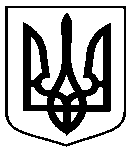 від    08.12.2017      № 431-РПро внесення змін до розпорядження міського голови від 05.12.2017 № 427-Р «Про проведення вибіркової  перевірки діяльності департаменту інфраструктури міста Сумської міської ради щодо організації виконання робіт капітального характеру» ЖурбаОлександр Іванович–заступник міського голови з питань діяльності виконавчих органів ради, голова комісії;заступник міського голови з питань діяльності виконавчих органів ради, голова комісії;СупрунІрина Василівна–начальник відділу з охорони праці управління з питань праці, секретар комісії.начальник відділу з охорони праці управління з питань праці, секретар комісії.Члени комісії:Члени комісії:Члени комісії:КомаровЮрій Вікторович–помічник міського голови;помічник міського голови;Шилов Володимир Олександрович–депутат Сумської міської ради (за згодою);депутат Сумської міської ради (за згодою);ПетровАртур Євгенович–начальник відділу з питань надзвичайних ситуацій та цивільного захисту населення;начальник відділу з питань надзвичайних ситуацій та цивільного захисту населення;Рибін Іван Васильович–радник міського голови на громадських засадах.радник міського голови на громадських засадах.